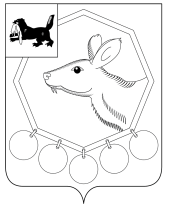 КОНТРОЛЬНО - СЧЕТНАЯ ПАЛАТАМО «Баяндаевский район»ЗАКЛЮЧЕНИЕ№ 4-зПО РЕЗУЛЬТАТАМ ЭКСПЕРТИЗЫ ПРОЕКТА РЕШЕНИЯ О ВНЕСЕНИИ ИЗМЕНЕНИЙ В ПОЛОЖЕНИЕ О РАСПРЕДЕЛНИИ СТИМУЛИРУЮЩЕЙ ЧАСТИ ФОНДА ОПЛАТЫ ТРУДА МУНИЦИПАЛЬНЫХ СЛУЖАЩИХ МУНИЦИПАЛЬНОГО ОБРАЗОВАНИЯ «БАЯНДАЕВСКИЙ РАЙОН»с. Баяндай                                                                           25 марта 2013 года                                                            Заключение по экспертизе проекта решения Думы МО «Баяндаевский район» о внесении изменений в Положение о распределении стимулирующей части фонда оплаты труда муниципальных служащих муниципального образования «Баяндаевский район», утвержденное решением Думы МО «Баяндаевский район» от 28.06.2012г. №29/2, составлено Контрольно–счетной палатой МО «Баяндаевский район» на основании  письменного обращения  председателя Думы МО «Баяндаевский район» от 19.03.2012г. №19.Общие положенияЗаключение на проект Решения Думы МО «Баяндаевский район» о внесении изменений в Положение о распределении стимулирующей части фонда оплаты труда муниципальных служащих муниципального образования «Баяндаевский район», утвержденное решением Думы МО «Баяндаевский район» от 28.06.2012г. №29/2 подготовлено в соответствии с Федеральным законом от 07.02.2011г. №6-ФЗ «Об общих принципах организации и деятельности контрольно-счетных органов субъектов Российской Федерации и муниципальных образований», Решением Думы муниципального образования «Баяндаевский район» от 04.10.2011г. №21/5 «Об утверждении Положения о Контрольно-счетной палате муниципального образования «Баяндаевский район» и иными актами действующего федерального и областного законодательства. При составлении Заключения учтены и использованы  результаты осуществленных Контрольно-счетной палатой района экспертно–аналитических мероприятий, проверено наличие и оценено состояние нормативной  и методической базы, регулирующей условия оплаты труда муниципальных служащих.Соблюдение законодательства при составлении проекта решения Проект Решения Думы МО «Баяндаевский район» о внесении изменений в Положение о распределении стимулирующей части фонда оплаты труда муниципальных служащих муниципального образования «Баяндаевский район» (далее - Положение о распределении стимулирующей части ФОТ) представлен с приложением вышеназванного Положения в новой редакции.Экспертиза данного проекта проведена на соответствие следующим нормативно-правовым актам:- Трудовой кодекс Российской Федерации;- Федеральный закон от 02.03.2007 №25-ФЗ (ред. от 03.12.2012) «О муниципальной службе в Российской Федерации»;- Федеральный закон от 25.12.2008 №273-ФЗ (ред. от 29.12.2012) «О противодействии коррупции»;- Закон Иркутской области от 15.10.2007 №88-оз (ред. от 06.11.2012) «Об отдельных вопросах муниципальной службы в Иркутской области»;- Положение  об условиях оплаты труда муниципальных служащих  МО «Баяндаевский район», утвержденным решением Думы МО «Баяндаевский район» от 31.05.2011 №18/6. Положение о распределении стимулирующей части ФОТ определяет порядок распределения стимулирующей части фонда оплаты труда муниципальных служащих муниципального образования "Баяндаевский район" и направлено на усиление материальной заинтересованности муниципальных служащих в улучшении качества выполнения ими должностных обязанностей, развитии инициативы при выполнении поставленных задач.Основанием для стимулирования муниципальных служащих является результативность и качество труда в пределах имеющегося фонда оплаты труда муниципальных служащих. Стимулирующая часть фонда оплаты труда муниципальных служащих включает в себя:Выплаты стимулирующего характера по видам:- надбавка за особые условия муниципальной службы;- надбавка в виде единовременного денежного поощрения,в пределах размеров, установленных Положением об оплате труда.          	Премиальные выплаты, выплачиваемые муниципальному служащему к его профессиональному празднику.3. Выводы и рекомендации:Содержание Положения о распределении стимулирующей части ФОТ, представленного одновременно с проектом решения Думы соответствует требованиям федерального и областного законодательства, а также решений Думы МО «Баяндаевский район».Рекомендуем принять  проект решения о внесении изменений в Положение о распределении стимулирующей части фонда оплаты труда муниципальных служащих муниципального образования «Баяндаевский район».Председатель         	                                                                  Дамбуев Ю.Ф.  